Publicado en San Sebastián  el 10/03/2023 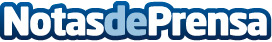 EIKEN y EITB presentan un plan de trabajo conjunto para dimensionar y reforzar al sector audiovisual vascoAmbas entidades han presentado hoy las líneas de trabajo para el periodo 2023-2024, con las que buscan reforzar un ecosistema sectorial local que dé respuesta a la realidad actual de contenidos audiovisuales y digitales, en un contexto que requiere de una mayor especialización y de hacer frente a la competitividad globalDatos de contacto:Clúster EIKEN (Grupo GAIA) Comunicación943223750Nota de prensa publicada en: https://www.notasdeprensa.es/eiken-y-eitb-presentan-un-plan-de-trabajo Categorias: Cine Sociedad País Vasco http://www.notasdeprensa.es